             Küsten-Team-Cup         Anmeldung Übernachtung          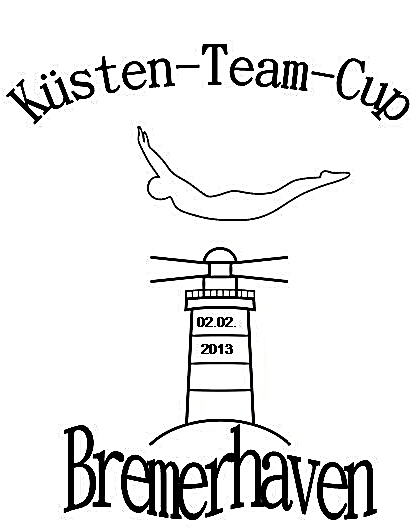 1.Anzahl der Personen.........................................................................................................                                                     2.Anzahl der Übernachtung ( 1X oder 2X )............................................................................Abendessen am Samstag1.Anzahl der Personen......................................................................................................Verein................................................................................................................................